Решение № 6 от 31 января 2017 г. Об утверждении Порядка осуществления администрацией муниципального округа Головинский отдельных государственных полномочий в сфере опеки, попечительства и патронажа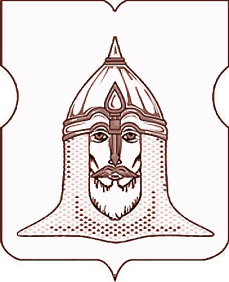 СОВЕТ ДЕПУТАТОВМУНИЦИПАЛЬНОГО ОКРУГА ГОЛОВИНСКИЙРЕШЕНИЕ 31 января 2017 года № 6Об утверждении Порядка осуществления администрацией муниципального округа Головинский отдельных государственных полномочий в сфере опеки, попечительства и патронажаВ соответствии с Законом города Москвы от 14 апреля 2010 года № 12 «Об организации опеки, попечительства и патронажа в городе Москве», на основании Закона города Москвы от 6 ноября 2002 года № 56 «Об организации местного самоуправления в городе Москве», Закона города Москвы от 26 декабря 2007 года № 51 «О наделении органов местного самоуправления внутригородских муниципальных образований в городе Москве отдельными полномочиями города Москвы в сфере опеки, попечительства и патронажа»,               с учетом решения муниципального Собрания внутригородского муниципального образования Головинское в городе Москве от 11 апреля 2013 года № 30 «О внесении изменений и дополнений в Устав внутригородского муниципального образования Головинское в городе Москве»Советом депутатов принято решение:1.         Утвердить Порядок осуществления администрацией муниципального округа Головинский отдельных государственных полномочий в сфере опеки, попечительства и патронажа (приложение).2.        Признать утратившим силу решение муниципального Собрания внутригородского муниципального образования Головинское в городе Москве от 2 марта 2010 года № 11 «Об утверждении Порядка осуществления муниципалитетом внутригородского муниципального образования Головинское в городе Москве отдельных государственных полномочий в сфере опеки и попечительства».3.        Администрации опубликовать настоящее решение в бюллетене «Московский муниципальный вестник» и разместить на официальном сайте органов местного самоуправления муниципального округа Головинский www.nashe-golovino.ru.4.        Настоящее решение вступает в силу со дня его опубликования.5.        Контроль исполнения настоящего решения возложить на главу муниципального округа Головинский Архипцову Н.В. и председателя Регламентной комиссии – депутата Сердцева А.И.Главамуниципального округа Головинский                                                          Н.В. АрхипцоваПриложение к решениюСовета депутатов муниципального округа Головинскийот 31 января 2017 года № 6Порядокосуществления администрацией муниципального округа Головинский отдельных государственных полномочийв сфере опеки, попечительства и патронажа Настоящий Порядок осуществления администрацией муниципального округа Головинский отдельных государственных полномочий в сфере опеки, попечительства и патронажа (далее – Порядок) регулирует работу сектора по опеке, попечительству и патронажу администрации муниципального округа Головинский.1. Общее положение1.1.            Понятия, применяемые в Порядке:1)         опека - форма устройства малолетних граждан (не достигших возраста четырнадцати лет несовершеннолетних граждан) и признанных судом недееспособными граждан, при которой назначенные органом опеки и попечительства граждане (опекуны) являются законными представителями подопечных и совершают от их имени и в их интересах все юридически значимые действия;2)         попечительство - форма устройства несовершеннолетних граждан в возрасте от четырнадцати до восемнадцати лет и граждан, ограниченных судом в дееспособности, при которой назначенные органом опеки и попечительства граждане (попечители) обязаны оказывать несовершеннолетним подопечным содействие в осуществлении их прав и исполнении обязанностей, охранять несовершеннолетних подопечных от злоупотреблений со стороны третьих лиц, а также давать согласие совершеннолетним подопечным на совершение ими действий в соответствии со статьей 30 Гражданского кодекса Российской Федерации;3)         патронатное воспитание - форма семейного устройства детей-сирот и детей, оставшихся без попечения родителей, на установленный договором о патронатном воспитании срок;патронаж - форма помощи совершеннолетнему дееспособному гражданину, который по состоянию здоровья не способен самостоятельно осуществлять и защищать свои права и исполнять свои обязанности;4)         постинтернатный патронат - комплекс мероприятий, направленных на социальную адаптацию выпускников организаций для детей-сирот и детей, оставшихся без попечения родителей, лиц из числа детей-сирот и детей, оставшихся без попечения родителей, в возрасте от 18 до 23 лет;5)         план по защите прав ребенка - перечень мероприятий по обеспечению прав и законных интересов ребенка-сироты и ребенка, оставшегося без попечения родителей, ребенка, нуждающегося в помощи государства;6)         дети, нуждающиеся в помощи государства, - дети, еще не лишившиеся родительского попечения, находящиеся в обстановке, представляющей действиями или бездействием родителей (иных законных представителей) угрозу их жизни или здоровью либо препятствующей их нормальному воспитанию и развитию;7)         социальный патронат - комплекс мероприятий, направленных на содействие нормальному воспитанию и развитию ребенка (детей), сохранению за ним (ними) родительского попечения;8)         сопровождение семей, принявших ребенка (детей) на воспитание, - профессиональная консультативная, юридическая, психологическая, педагогическая, медицинская, социальная помощь гражданам, принявшим ребенка (детей) на воспитание в семью.2. Правовая основа деятельности сектора по опеке, попечительству и патронажу администрации муниципального округа Головинский.Сектор по опеке, попечительству и патронажу администрации муниципального округа Головинский руководствуется в своей деятельности Конституцией Российской Федерации, Семейным кодексом Российской Федерации, Гражданским кодексом Российской Федерации, Гражданским процессуальным кодексом Российской Федерации, Федеральным законом от 16 апреля 2001 года № 44-ФЗ «О государственном банке данных о детях, оставшихся без попечения родителей», Федеральным Законом от 24 апреля 2008 года № 48-ФЗ «Об опеке и попечительству», Федеральным Законом от 24 апреля 2008 года № 49-ФЗ «О внесении изменений в отдельные законодательные акты Российской Федерации в связи с принятием  Федерального Закона «Об опеке и попечительству», Законом города Москвы от 14 апреля 2010 года № 12 «Об организации опеки, попечительства и патронажа в городе Москве», Законом города Москвы от 6 ноября 2002 года № 56 «Об организации местного самоуправления в городе Москве», Законом города Москвы от 26 декабря 2007 года № 51 «О наделении органов местного самоуправления внутригородских муниципальных образований в городе Москве отдельными полномочиями города Москвы в сфере опеки и попечительства», Уставом города Москвы и другими нормативными правовыми актами, составляющими правовую основу деятельности органа опеки и попечительства.3. Основные задачи сектора по опеке, попечительству и патронажу администрации муниципального округа Головинский.Основными задачами являются:1) реализация на территории муниципального округа Головинский государственной политики по защите прав и законных интересов несовершеннолетних, в том числе детей-сирот и детей, оставшихся без попечения родителей, лиц из числа детей-сирот и детей, оставшихся без попечения родителей, в возрасте от 18 до 23 лет, а также совершеннолетних лиц, признанных судом недееспособными или ограниченно дееспособными, и лиц, над которыми установлен патронаж на территории города Москвы;2) обеспечение защиты имущественных и личных неимущественных прав, и законных интересов граждан, нуждающихся в установлении над ними опеки или попечительства, находящихся под опекой или попечительством (в том числе переданных на воспитание в приемную семью, на патронатное воспитание);3) обеспечение приоритета семейных форм воспитания детей-сирот и детей, оставшихся без попечения родителей;4) обеспечение надзора за деятельностью опекунов (попечителей), приемных родителей, патронатных и постинтернатных воспитателей, а также организаций для детей-сирот и детей, оставшихся без попечения родителей, и организаций, в которые помещены недееспособные или не полностью дееспособные граждане;5) обеспечение сохранности имущества граждан, указанных в пункте 2 настоящей статьи, и управление данным имуществом;6) обеспечение контроля в пределах предоставленных законодательством полномочий за содержанием, воспитанием, обучением детей-сирот и детей, оставшихся без попечения родителей, лиц из числа детей-сирот и детей, оставшихся без попечения родителей, в возрасте от 18 до 23 лет;7) обеспечение контроля в пределах предоставленных законодательством полномочий за содержанием лиц, признанных решением суда недееспособными или ограниченно дееспособными, и лиц, над которыми установлен патронаж.4. Отдельные государственные полномочия, осуществляемые сектором по опеке, попечительству и патронажу администрации муниципального округа Головинский в отношении несовершеннолетних и лиц из числа детей-сирот, и детей, оставшихся без попечения родителей, в возрасте от 18 до 23 лет1) выявление детей-сирот и детей, оставшихся без попечения родителей, проведение обследования условий их жизни, установление факта отсутствия родительского попечения;2) первичный учет детей, оставшихся без попечения родителей;3) избрание формы устройства детей-сирот и детей, оставшихся без попечения родителей;4) ведение учета лиц, желающих усыновить ребенка (детей), принять под опеку (попечительство), стать приемными родителями, патронатными воспитателями;5) составление и утверждение плана по защите прав ребенка;6) исполнение обязанностей опекуна (попечителя) до устройства детей-сирот и детей, оставшихся без попечения родителей, на воспитание в семью или под надзор в организации для детей-сирот и детей, оставшихся без попечения родителей;7) устройство ребенка при отсутствии родительского попечения;8) временное устройство ребенка, являющегося иностранным гражданином, при отсутствии родительского попечения;9) передача ребенка, являющегося иностранным гражданином, компетентному органу государства, гражданином которого является ребенок, в соответствии с законодательством Российской Федерации и законодательством указанного государства, если иное не предусмотрено международным договором Российской Федерации;10) направление сведений о ребенке-сироте, ребенке, оставшемся без попечения родителей, в случае невозможности его устройства на воспитание в семью, в региональный банк данных о детях, оставшихся без попечения родителей, для учета;11) подбор лиц, желающих принять в семью детей-сирот и детей, оставшихся без попечения родителей, ведение их учета;12) установление опеки (попечительства) над несовершеннолетними, в том числе предварительной опеки (попечительства);13) дача заключения о возможности временной передачи ребенка (детей) в семью гражданина, постоянно проживающего на территории Российской Федерации;14) дача согласия на усыновление ребенка несовершеннолетних родителей, не достигших возраста 16 лет, в случае отсутствия у них родителей или опекунов (попечителей);15) предъявление в суд требования об отмене усыновления ребенка в случаях и порядке, установленных федеральным законодательством;16) дача предварительного разрешения на расходование опекуном (попечителем) доходов подопечного, в том числе суммы алиментов, пенсий, пособий и иных предоставляемых на его содержание социальных выплат, а также доходов, причитающихся подопечному от управления его имуществом, за исключением доходов, которыми подопечный вправе распоряжаться самостоятельно;17) определение доверительного управляющего недвижимым и ценным имуществом подопечного, заключение с доверительным управляющим договора о доверительном управлении таким имуществом в случаях, предусмотренных федеральным законодательством;18) предъявление в суд требования о признании брака недействительным в случае, если брак заключен с лицом, не достигшим брачного возраста, при отсутствии разрешения на заключение брака до достижения этим лицом брачного возраста;19) участие в рассмотрении судом дел о признании недействительным брака, заключенного с лицом, не достигшим брачного возраста;20) предъявление заявления о государственной регистрации рождения найденного (подкинутого) ребенка, родители которого неизвестны;21) предъявление заявления о государственной регистрации рождения ребенка, оставленного матерью, не предъявившей документа, удостоверяющего ее личность, в медицинской организации, в которой происходили роды или в которую обратилась мать после родов;22) дача указания относительно имени ребенка и (или) фамилии (при разных фамилиях родителей) при государственной регистрации его рождения в случае отсутствия соглашения между родителями;23) контроль за условиями жизни и воспитания усыновленного ребенка по месту его жительства в течение первых трех лет после установления усыновления;24) контроль за условиями жизни и воспитания усыновленного ребенка по месту его жительства до достижения ребенком возраста 18 лет в случае назначения усыновителю ежемесячной компенсационной выплаты;25) направление в налоговые органы по месту своего нахождения сведений об установлении опеки (попечительства) и управлении имуществом подопечного, а также о последующих изменениях, связанных с опекой (попечительством) и управлением имуществом подопечного;26) дача предварительного разрешения на передачу в собственность несовершеннолетним в возрасте до 14 лет жилых помещений, в которых проживают исключительно несовершеннолетние;27) дача предварительного разрешения на обмен жилыми помещениями, находящимися в государственной собственности города Москвы, в которых зарегистрированы несовершеннолетние;28) обеспечение преимущественного права передачи ребенка на воспитание в семью родственникам;29) получение согласия законного представителя ребенка на усыновление (удочерение), передачу ребенка под опеку (попечительство), в приемную семью, на патронатное воспитание;30) получение согласия ребенка, достигшего возраста 10 лет, на усыновление (удочерение), передачу под опеку (попечительство), в приемную семью, на патронатное воспитание;31) получение согласия законного представителя ребенка, компетентного органа государства, гражданином которого является ребенок, на усыновление (удочерение), передачу под опеку (попечительство) ребенка, являющегося иностранным гражданином, а также его согласия, если это требуется в соответствии с законодательством указанного государства, если иное не предусмотрено международным договором Российской Федерации;32) выдача предварительного разрешения на распоряжение средствами материнского (семейного) капитала усыновителям, опекунам (попечителям) или приемным родителям ребенка (детей);33) установление социального патроната над детьми, нуждающимися в помощи государства;34) проведение плановых и внеплановых проверок условий жизни подопечных;35) дача заключения о возможности быть усыновителями;36) дача заключения о возможности быть опекуном (попечителем);37) дача заключения о возможности быть приемным родителем;38) дача заключения о возможности осуществления патронатного воспитания гражданину, выразившему желание стать патронатным воспитателем;39) надзор за деятельностью опекунов (попечителей);40) освобождение или отстранение опекуна (попечителя) от выполнения возложенных на него обязанностей в случаях и порядке, установленных федеральным законодательством;41) заключение договоров об осуществлении опеки (попечительства) в отношении несовершеннолетнего подопечного на возмездных условиях, в том числе договоров о приемной семье, о патронатном воспитании, принятие решения о досрочном расторжении указанных договоров в случаях и порядке, установленных федеральным законодательством;42) заключение договоров о постинтернатном патронате, о социальном патронате, принятие решения о досрочном расторжении указанных договоров в случаях и порядке, установленных федеральным законодательством;43) заключение договоров о сопровождении семей, принявших ребенка (детей) на воспитание;44) защита имущественных прав несовершеннолетних, а также лиц, признанных безвестно отсутствующими;45) оказание содействия лицам из числа детей-сирот и детей, оставшихся без попечения родителей, в возрасте от 18 до 23 лет в защите их прав и интересов;46) передача детей-сирот и детей, оставшихся без попечения родителей, на воспитание в приемную семью, на патронатное воспитание;47) установление постинтернатного патроната над детьми-сиротами и детьми, оставшимися без попечения родителей, после окончания их пребывания в организациях для детей-сирот и детей, оставшихся без попечения родителей, и лицами из числа детей-сирот и детей, оставшихся без попечения родителей, в возрасте от 18 до 23 лет;48) контроль за условиями содержания и воспитания детей-сирот и детей, оставшихся без попечения родителей, детей, переданных на патронатное воспитание, и лицами, над которыми установлен постинтернатный патронат;49) сопровождение семей, принявших ребенка (детей) на воспитание;50) принятие мер по защите жилищных прав, сохранности имущества детей-сирот и детей, оставшихся без попечения родителей, в том числе дача предварительного разрешения на совершение сделок с принадлежащим им имуществом в случаях, предусмотренных федеральным законодательством;51) немедленное отобрание ребенка у родителей (одного из них) или у других лиц, на попечении которых он находится, при непосредственной угрозе жизни ребенка или его здоровью в порядке, установленном Семейным кодексом Российской Федерации;52) представление законных интересов несовершеннолетних, находящихся под опекой (попечительством), в отношениях с любыми лицами, в том числе обращение в суд с исками и принятие участия в рассмотрении судом дел по защите прав и интересов несовершеннолетних в случаях, предусмотренных законодательством Российской Федерации;53) представление суду акта обследования условий жизни ребенка и лица (лиц), желающего принять его на воспитание в семью, а также основанного на нем заключения при рассмотрении судом споров, связанных с воспитанием детей;54) принятие решения о проведении профилактических осмотров, психиатрического освидетельствования и госпитализации в медицинскую организацию, оказывающую психиатрическую помощь в стационарных условиях, несовершеннолетних в возрасте до 15 лет в случае возражения одного из родителей либо при отсутствии родителей или иного законного представителя;55) временное устройство детей, нуждающихся в помощи государства;56) объявление несовершеннолетнего полностью дееспособным (эмансипированным) в соответствии с федеральным законодательством;57) дача согласия на установление отцовства в случаях и порядке, установленных федеральным законодательством;58) дача согласия на снятие детей-сирот и детей, оставшихся без попечения родителей, с регистрационного учета по месту жительства или месту пребывания;59) дача разрешения на изменение имени и фамилии ребенка;60) назначение денежных средств на содержание подопечных в порядке и размере, установленных правовыми актами города Москвы;61) дача согласия на отчисление детей-сирот и детей, оставшихся без попечения родителей, достигших возраста 15 лет, из организации, осуществляющей образовательную деятельность;62) дача согласия на заключение трудовых договоров с учащимися, достигшими возраста 14 лет, для выполнения в свободное от учебы время легкого труда, не причиняющего вреда их здоровью и не нарушающего процесса обучения;63) дача разрешения на заключение трудовых договоров с лицами, не достигшими возраста 14 лет, для участия в создании и (или) исполнении (экспонировании) произведений без ущерба здоровью и нравственному развитию указанных лиц в организациях кинематографии, театрах, театральных и концертных организациях, цирках;64) назначение представителя для защиты прав и законных интересов детей в случаях, предусмотренных статьей 64 Семейного кодекса Российской Федерации;65) образование и осуществление деятельности комиссии по защите прав и законных интересов подопечных;66) ведение учета детей, нуждающихся в помощи государства. 5. Отдельные государственные полномочия, осуществляемые сектором по опеке, попечительству и патронажу администрации муниципального округа Головинский в отношении совершеннолетних лиц, признанных судом недееспособными или ограниченно дееспособными, а также совершеннолетних дееспособных лиц, которые по состоянию здоровья не могут самостоятельно осуществлять и защищать свои права и исполнять свои обязанности:1) учет совершеннолетних граждан, которые находятся под опекой (попечительством) и над которыми установлен патронаж;2) участие в рассмотрении судами споров, связанных с осуществлением опеки (попечительства), а также в принудительном исполнении принятых судебных решений в случаях, установленных законодательством Российской Федерации;3) принятие решения о помещении лица, признанного судом недееспособным вследствие психического расстройства, в медицинскую организацию, оказывающую психиатрическую помощь в стационарных условиях, или организацию стационарного социального обслуживания, предназначенную для лиц, страдающих психическими расстройствами, в установленном законодательством Российской Федерации порядке;4) содействие устройству лиц, признанных судом недееспособными вследствие психического расстройства, в медицинские организации, оказывающие психиатрическую помощь в стационарных условиях, или организации стационарного социального обслуживания, предназначенные для лиц, страдающих психическими расстройствами, в порядке, установленном законодательством Российской Федерации;5) устройство совершеннолетних дееспособных лиц, которые по состоянию здоровья не могут самостоятельно осуществлять и защищать свои права и исполнять свои обязанности, в организации стационарного социального обслуживания;6) принятие решения о назначении лицу, признанному судом недееспособным или ограниченно дееспособным, опекуна (попечителя) с согласия последнего и совершеннолетнему дееспособному лицу, которое по состоянию здоровья не может самостоятельно осуществлять и защищать свои права и исполнять свои обязанности, помощника с согласия лица, над которым установлен патронаж;7) принятие решения о прекращении патронажа по требованию лица, над которым он установлен;8) оказание необходимой помощи совершеннолетним дееспособным лицам, которые по состоянию здоровья не могут самостоятельно осуществлять и защищать свои права и исполнять свои обязанности, до установления над ними патронажа;9) установление в случаях, предусмотренных федеральным законодательством, патронажа над совершеннолетними дееспособными лицами, которые по состоянию здоровья не могут самостоятельно осуществлять и защищать свои права и исполнять свои обязанности;10) установление опеки над лицами, признанными судом недееспособными вследствие психического расстройства, и попечительства над лицами, ограниченными судом в дееспособности вследствие злоупотребления спиртными напитками или наркотическими средствами, назначение опекуна (попечителя) над указанными лицами;11) принятие решения о распоряжении имуществом и доходами лица, признанного судом недееспособным вследствие психического расстройства, при определении его в медицинскую организацию, оказывающую психиатрическую помощь в стационарных условиях, или организацию стационарного социального обслуживания, предназначенную для лиц, страдающих психическими расстройствами;12) дача предварительного разрешения на совершение опекуном (попечителем) сделок по отчуждению имущества лица, в отношении которого установлена опека (попечительство);13) контроль за исполнением помощником совершеннолетнего дееспособного гражданина своих обязанностей, извещение находящегося под патронажем гражданина о нарушениях, допущенных его помощником и являющихся основанием для расторжения заключенных между ними договора поручения, договора доверительного управления имуществом или иного договора;14) направление в налоговые органы по месту своего нахождения сведений об установлении опеки (попечительства) над лицом, признанным судом недееспособным или ограниченно дееспособным, патронажа над совершеннолетним дееспособным лицом, которое по состоянию здоровья не может самостоятельно осуществлять и защищать свои права и исполнять свои обязанности, и управлении имуществом лица, признанного судом недееспособным вследствие психического расстройства, а также о последующих изменениях, связанных с опекой (попечительством) и управлением имуществом недееспособного лица;15) заключение договоров доверительного управления в соответствии с федеральным законодательством.6. Ответственность за неисполнение или ненадлежащее осуществление отдельных государственных полномочий в сфере опеки, попечительства и патронажа.Администрация муниципального округа Головинский и должностные лица администрации муниципального округа Головинский несут установленную федеральным законодательством и законодательством города Москвы ответственность за неисполнение или ненадлежащее осуществление отдельных государственных полномочий в сфере опеки, попечительства и патронажа.